Приложение  к постановлениюадминистрации города от ____________ № _________«Приложение 12к постановлениюадминистрации города от 17.06.2011 № 235СХЕМА размещения рекламных конструкцийв Советском и Центральном районах города Красноярска по ул. ШахтеровМасштаб 1:10000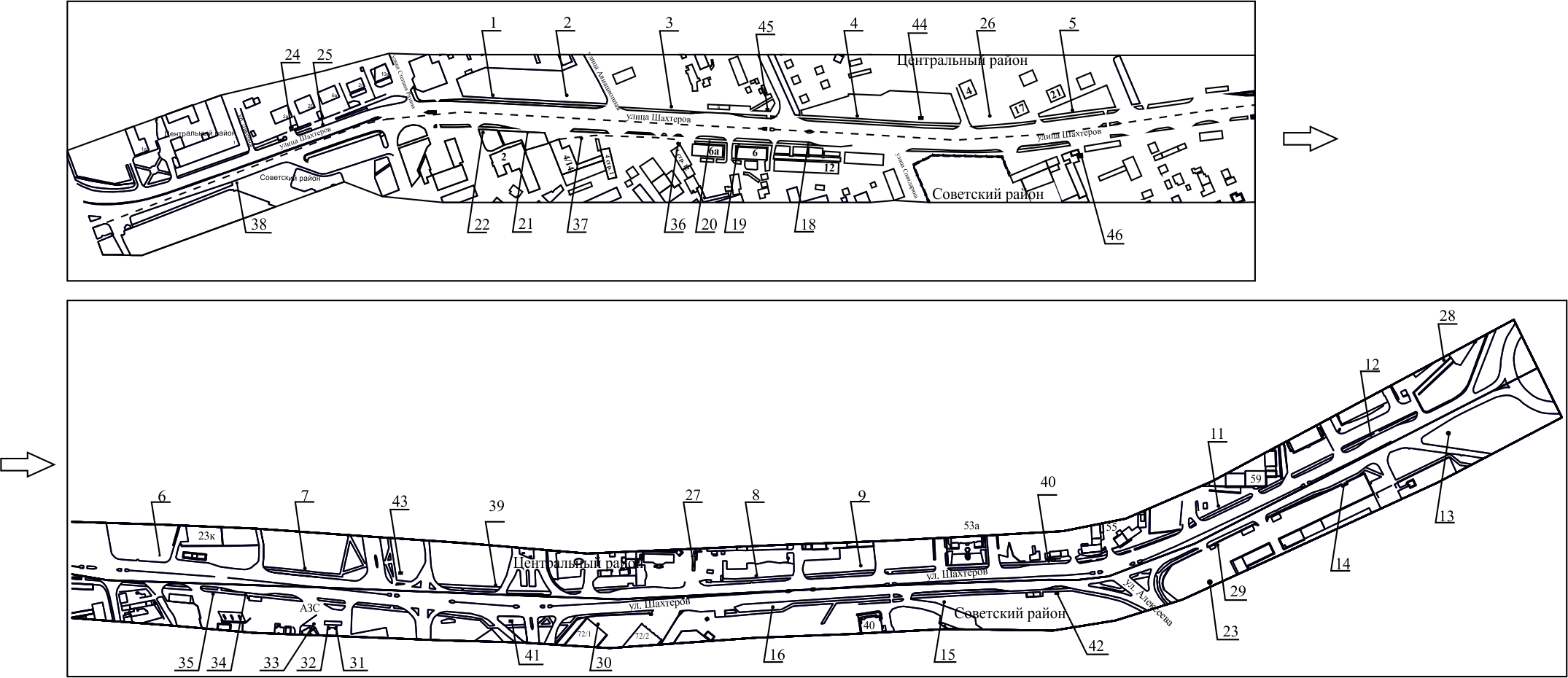 Примечание:Сведения о рекламных местах указываются в паспортах рекламных мест.».Номерна схемеАдрес рекламного местаТип конструкцииЦентральный районЦентральный районЦентральный район1Ул. Шахтеров, 92 м до ул. Сте-пана Разинащитовая конструкция с размером информационного поля 6,0 х 3,0 м либо щитовая конструкция с размером информационного поля                  6,0 x 3,2 м с автоматической сменой изображения (призматрон)3Ул. Шахтеров, 30 м от остановки общественного транспорта «Ул. Шахтеров»щитовая конструкция с размером информационного поля 6,0 х 3,0 м либо щитовая конструкция с размером информационного поля                    6,0 x 3,2 м с автоматической сменой изображения (призматрон)4Ул. Шахтеров, 80 м до ул. Гага-ринащитовая конструкция с размером информационного поля 6,0 х 3,0 м либо щитовая конструкция с размером информационного поля 6,0 x 3,2 м с автоматической сменой изображения (призматрон)5Ул. Шахтеров, между здания- ми № 21 и 23щитовая конструкция с размером информационного поля 6,0 х 3,0 м либо щитовая конструкция с размером информационного поля 6,0 x 3,2 м с автоматической сменой изображения (призматрон)6Ул. Шахтеров, 23кщитовая конструкция с размером информационного поля 1,2 м x 1,8 м (пилон)7Ул. Шахтеров, район поворота с ул. Мужестващитовая конструкция с размером информационного поля 6,0 х 3,0 м либо щитовая конструкция с размером информационного поля 6,0 x 3,2 м с автоматической сменой изображения (призматрон)8Ул. Шахтеров, 39щитовая конструкция с размером информационного поля 6,0 х 3,0 м либо щитовая конструкция с размером информационного поля 6,0 x 3,2 м с автоматической сменой изображения (призматрон)9Ул. Шахтеров, 49, строение 3щитовая конструкция с размером информационного поля 6,0 х 3,0 м либо щитовая конструкция с размером информационного поля 6,0 x 3,2 м с автоматической сменой изображения (призматрон)12Ул. Шахтеров, 65, остановка «Южный рынок»рекламная конструкция в составе остановочного пункта движения общественного транспорта с размером информационного поля                        1,2 х 1,8 м2Ул. Шахтеров, район поворота на ул. Авиационнующитовая конструкция с размером информационного поля 6,0 x 3,0 м (щит) либо щитовая конструкция с размером информационного поля 6,0 x 3,2 м с автоматической сменой изображения (призматрон) либо электронное табло с размером информационного поля 6,0 х 3,0 м11Ул. Шахтеров, 59щитовая конструкция с размером информационного поля 6,0 x 3,0 м (щит) либо щитовая конструкция с размером информационного поля 6,0 x 3,2 м с автоматической сменой изображения (призматрон)24Ул. Шахтеров, напротив здания по ул. Енисейской, 2ащитовая конструкция с размером информационного поля 6,0 x 3,0 м (щит) либо щитовая конструкция с размером информационного поля 6,0 x 3,2 м с автоматической сменой изображения (призматрон)25Ул. Шахтеров, напротив здания по ул. Енисейской, 2 б, остановка общественного транспорта «Площадь Победы»рекламная конструкция в составе остановочного пункта движения    общественного транспорта с размером информационного поля 1,2 х 1,8м26Ул. Шахтеров, 17, со стороны южного фасада зданиящитовая конструкция с размером информационного поля 6,0 x 3,0 м (щит) либо щитовая конструкция с размером информационного поля 6,0 x 3,2 м с автоматической сменой изображения (призматрон)27Ул. Шахтеров, 39/3рекламная конструкция, выполненная по индивидуальному проекту28Ул. Шахтеров, 69рекламная конструкция, выполненная по индивидуальному проекту39Ул. Шахтеров, 25ащитовая конструкция с размером информационного поля 6,0 x 3,0 м (щит) либо щитовая конструкция с размером информационного поля 6,0 x 3,2 м с автоматической сменой изображения (призматрон), либо электронное табло с размером информационного поля 6,0 х 3,0 м40Ул. Шахтеров, 55, остановка общественного транспорта «Южный рынок»рекламная конструкция в составе остановочного пункта движения общественного транспорта с размером информационного поля 1,2 х 1,8 м43Ул. Шахтеров, перекресток с ул. Водянниковаэлектронное табло с размером информационного поля 5,76 х 2,88 м44Ул. Шахтеров, после пересечения с ул. Полярнойэлектронное табло с размером информационного поля 5,76 х 2,88 м45Ул. Шахтеров, до остановки общественного транспорта «Улица Шахтеров» по направлению движения в центр городаэлектронное табло с размером информационного поля 5,76 х 2,88 мСоветский районСоветский районСоветский район13Ул. Шахтеров, 66щитовая конструкция с размером информационного поля 12,0 x 4,0 м (суперборд)14Ул. Шахтеров, 62рекламная конструкция в составе остановочного пункта движения       общественного транспорта с размером информационного поля 1,2 х 1,8 м16Ул. Шахтеров, 39, строения 1, 2, на противоположной стороне дорогищитовая конструкция с размером информационного поля 6,0 x 3,0 м (щит) либо щитовая конструкция с размером информационного поля 6,0 x 3,2 м с автоматической сменой изображения (призматрон)18Ул. Шахтеров, 12, остановка «Ул. Шахтеров»рекламная конструкция в составе остановочного пункта движения  общественного транспорта с размером информационного поля 1,2 х 1,8 м19Ул. Шахтеров, 12щитовая конструкция с размером информационного поля 1,2 x 1,8 м (пилон)20Ул. Шахтеров, 6ащитовая конструкция с размером информационного поля 1,2 x 1,8 м (пилон)21Ул. Шахтеров, 2, остановка «Площадь Победы»рекламная конструкция в составе остановочного пункта движения      общественного транспорта с размером информационного поля 1,2 х 1,8 м22Ул. Шахтеров, 2щитовая конструкция с размером информационного поля 6,0 x 3,0 м (щит) либо щитовая конструкция с размером информационного поля 6,0 x 3,2 м с автоматической сменой изображения (призматрон) либо электронное табло с размером информационного поля 6,0 x 3,0 м23Ул. Шахтеров, 62/1электронное табло с размером информационного поля 7,68 х 5,6 м15Ул. Шахтеров, 44щитовая конструкция с размером информационного поля 6,0 x 3,0 м (щит) либо щитовая конструкция с размером информационного поля 6,0 x 3,2 м с автоматической сменой изображения (призматрон) либо электронное табло с размером информационного поля 6,0 х 3,0 м29Ул. Шахтеров, 62/2щитовая конструкция с размером информационного поля 6,0 x 3,0 м (щит) либо щитовая конструкция с размером информационного поля 6,0 x 3,2 м с автоматической сменой изображения (призматрон)30Ул. Шахтеров, 72/1щитовая конструкция с размером информационного поля 12,0 x 4,0 м (суперборд)31Ул. Шахтеров, слева от входа в минимаркет «25 часов» по ул. Взлетной, 55щитовая конструкция с размером информационного поля 1,2 x 1,8 м (пилон)32Ул. Шахтеров, справа от входа в минимаркет «25 часов» по ул. Взлетной, 55щитовая конструкция с размером информационного поля 1,2 x 1,8 м (пилон)33Ул. Шахтеров, въезд на АЗС по ул. Взлетной, 55щитовая конструкция с размером информационного поля 6,0 x 3,0 м (щит) либо щитовая конструкция с размером информационного поля 6,0 x 3,2 м с автоматической сменой изображения (призматрон)34Ул. Шахтеров, 18/1, остановка общественного транспорта «Улица Березина (Улица Шах-теров)»рекламная конструкция в составе остановочного пункта движения    общественного транспорта с размером информационного поля                       1,2 х 1,8 м35Ул. Шахтеров, 18/1стела АЗС36Ул. Шахтеров, 4, строение 12щитовая конструкция с размером информационного поля 6,0 x 3,0 м (щит) либо щитовая конструкция с размером информационного поля 6,0 x 3,2 м с автоматической сменой изображения (призматрон)37Ул. Шахтеров, 4/14щитовая конструкция с размером информационного поля 6,0 x 3,0 м (щит) либо щитовая конструкция с размером информационного поля 6,0 x 3,2 м с автоматической сменой изображения (призматрон)38Ул. Шахтеров, остановка общественного транспорта «Мемориал»рекламная конструкция в составе остановочного пункта движения общественного транспорта с размером информационного поля 1,2 х 1,8 м41Ул. Шахтеров, перекресток с ул. Молоковаэлектронное табло с размером информационного поля 5,76 х 2,88 м42Ул. Шахтеров, напротив дома по ул. Алексеева, 115электронное табло с размером информационного поля 5,76 х 2,88 м46Ул. Шахтеров, 16а, строение 1светодиодный (электронный) экран с размером информационного поля 7,68 х 4,8 м